TOURNAMENT REGISTRATION FORMTournament NameDivision: (Nov, Tyke, IP) Centre (OMHA):Classification (only local/ house league teams shall apply)        OMHA Centre Exec. Contact Name Telephone: Email: Team Name: Coach/Manager: Telephone: Email:  We will hold your spot with payment of $350.00 by e-transfer using your team name as security password to:  Hamilton-j@hotmail.comYou will be fully registered once all below documents are received:Registration Form 2. Travel Permit 3. OMHA Official Roster 4. Tournament Team Roster (found on registration page). 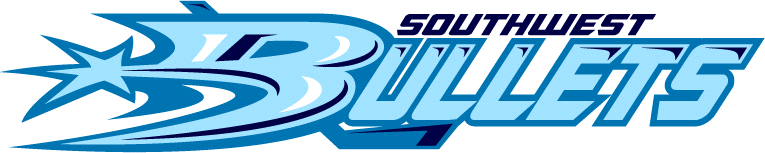 